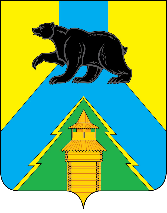 Российская ФедерацияИркутская областьУсть-Удинский районАДМИНИСТРАЦИЯПОСТАНОВЛЕНИЕ« 08 » февраля 2023 г.  № 70п. Усть-Уда«Об утверждении Сводного Сметного Расчетастоимости капитального строительства«Двухкомнатного индивидуального жилого дома 72,5 м2»       В целях строительства «Двухкомнатного индивидуального жилого дома 72,5 м2», учитывая наличие положительного заключения ЗАО «ПРИНЦЭПС» № 38-2-1-2-0068-22 от 31.05.2022 года о проверке достоверности определения сметной стоимости капитального строительства «Двухкомнатного индивидуального жилого дома 72,5 м2», руководствуясь Уставом районного муниципального образования «Усть-Удинский район», Администрация районаПОСТАНОВЛЯЕТ:Утвердить Сводный Сметный Расчет стоимости капитального строительства «Двухкомнатного индивидуального жилого дома 72,5 м2» в сумме 5608,45 тысяч рублей в ценах первого квартала 2022 года.Управлению делам администрации Усть-Удинского района (Толмачевой О.С) опубликовать данное постановление в установленном порядке.Контроль за исполнением постановления возложить на первого заместителя мэра районного муниципального образования «Усть-Удинский район» А.А. Менга.Мэр Усть-Удинского района                                                   Чемезов С.Н.